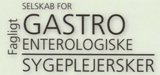         ÅRSKURSUS FOR GASTROENTEROLOGISKE SYGEPLEJERSKER 2024FREDAG 8. NOVEMBERFREDAG 8. NOVEMBERFREDAG 8. NOVEMBERFREDAG 8. NOVEMBERFREDAG 8. NOVEMBERFREDAG 8. NOVEMBER09.00-10.00Registrering, morgenmad og udstillingRegistrering, morgenmad og udstillingRegistrering, morgenmad og udstillingRegistrering, morgenmad og udstillingRegistrering, morgenmad og udstilling10.00-10.10Velkommen v/ Camilla LeidckerVelkommen v/ Camilla LeidckerVelkommen v/ Camilla LeidckerVelkommen v/ Camilla LeidckerSAL10.10-11.00Det Dobbelte KRAM v/Peter Thybo, Sundhedsinnovatør, Forfatter, Fysioterapeut Det Dobbelte KRAM v/Peter Thybo, Sundhedsinnovatør, Forfatter, Fysioterapeut Det Dobbelte KRAM v/Peter Thybo, Sundhedsinnovatør, Forfatter, Fysioterapeut Det Dobbelte KRAM v/Peter Thybo, Sundhedsinnovatør, Forfatter, Fysioterapeut 11.15-11.4511.45-12.1512.15-12.45” Tarmkræft, diagnosticeret gennem screeningsprogrammet” v/ Jannie Dressler, Bispebjerg Hospital“Antirefluks behandling, ARMA” v/ Niels Johansen, Sygehus Lillebælt, Kolding“FoC telefonopkald – forberedelsen inden endoskopisk undersøgelse” v/ Dorte Møller Jensen, Aalborg Universitetshospital, ThistedSAL11.15-12.0012.00-12.45“National Center for Autoimmune Sygdomme og shared decision making- kan erfaringer bruges i hverdagen?” v/Rikke Edelbo, Aarhus Universitetshospital “Optimering af infusionsregimet ved biologisk behandling- var observation nødvendigt” &“Det dræber lysten fuldstændig!- Seksualiteten hos den mandlige patient med Crohn´s sygdom og perianale fistler” v/ Karina Winther Andersen, Sygehus Lillebælt, VejleSAL12.45-13.45Frokost og kaffe i udstillingen Frokost og kaffe i udstillingen Frokost og kaffe i udstillingen Frokost og kaffe i udstillingen Frokost og kaffe i udstillingen 13.45-14.15“Overvægtskirurgi & vægttabsmedicin” v/ Kirstine Nyvold Bojsen-Møller Overlæge, PhD, lektor  “Overvægtskirurgi & vægttabsmedicin” v/ Kirstine Nyvold Bojsen-Møller Overlæge, PhD, lektor  “Overvægtskirurgi & vægttabsmedicin” v/ Kirstine Nyvold Bojsen-Møller Overlæge, PhD, lektor  “Overvægtskirurgi & vægttabsmedicin” v/ Kirstine Nyvold Bojsen-Møller Overlæge, PhD, lektor  14.15-15.00“Etablering af national uddannelse til skoperende sygeplejerske i Danmark. Fra ide til virkelighed - status efter 10 år” v/ Hanne Hvam, Regionshospitalet Randers og Majken Winther, Sjælland Universitetshospital, Køge14.15-15.00“Fedtleversygdom- stigma og (u)lighed i sundhed”v/ Lise Lotte Gluud, Hvidovre Hospital 15.00-16.00Udstillernes tidUdstillernes tidUdstillernes tidUdstillernes tidUdstillernes tid16.00-16.45"Hvordan imødekommer man et menneske i lidelse” v/ Janni Mendahl, Herlev og Gentofte Hospital"Hvordan imødekommer man et menneske i lidelse” v/ Janni Mendahl, Herlev og Gentofte Hospital"Hvordan imødekommer man et menneske i lidelse” v/ Janni Mendahl, Herlev og Gentofte Hospital"Hvordan imødekommer man et menneske i lidelse” v/ Janni Mendahl, Herlev og Gentofte HospitalSAL16.45-17.00Præmiering af PosterPræmiering af PosterPræmiering af PosterPræmiering af Poster17.00-17.30Bestyrelsen byder på forfriskning til FS35 medlemmerGeneralforsamlingBestyrelsen byder på forfriskning til FS35 medlemmerGeneralforsamlingBestyrelsen byder på forfriskning til FS35 medlemmerGeneralforsamlingBestyrelsen byder på forfriskning til FS35 medlemmerGeneralforsamling19.30MIDDAG MIDDAG MIDDAG MIDDAG LØRDAG 9. NOVEMBERLØRDAG 9. NOVEMBERLØRDAG 9. NOVEMBERLØRDAG 9. NOVEMBERLØRDAG 9. NOVEMBERLØRDAG 9. NOVEMBER09.00-09.05Godmorgen v/bestyrelsenGodmorgen v/bestyrelsenGodmorgen v/bestyrelsenGodmorgen v/bestyrelsenSAL09.05-09.35Nyt fra netværksgrupperIBD Brug af informationsmaterialet v/ Else MikkelsenLever v/ Lea Ladegaard GrønkjærGenstart Endoskopi netværksgruppe v/Helene Koppelgaard, Dorte Møller og Pernille PedersenNyt fra netværksgrupperIBD Brug af informationsmaterialet v/ Else MikkelsenLever v/ Lea Ladegaard GrønkjærGenstart Endoskopi netværksgruppe v/Helene Koppelgaard, Dorte Møller og Pernille PedersenNyt fra netværksgrupperIBD Brug af informationsmaterialet v/ Else MikkelsenLever v/ Lea Ladegaard GrønkjærGenstart Endoskopi netværksgruppe v/Helene Koppelgaard, Dorte Møller og Pernille PedersenNyt fra netværksgrupperIBD Brug af informationsmaterialet v/ Else MikkelsenLever v/ Lea Ladegaard GrønkjærGenstart Endoskopi netværksgruppe v/Helene Koppelgaard, Dorte Møller og Pernille Pedersen09.35-10.20Udstillernes tid Udstillernes tid Udstillernes tid Udstillernes tid Udstillernes tid 10.20-11.05“Unge, ældre og konsekvensen af alkoholindtag” v/ Michael Jensen, Faglig leder ved Alkohol & Sundhed“Unge, ældre og konsekvensen af alkoholindtag” v/ Michael Jensen, Faglig leder ved Alkohol & Sundhed“Unge, ældre og konsekvensen af alkoholindtag” v/ Michael Jensen, Faglig leder ved Alkohol & Sundhed“Unge, ældre og konsekvensen af alkoholindtag” v/ Michael Jensen, Faglig leder ved Alkohol & Sundhed11.15-12.45 “Motivation, mentaldoping og resultater med vilje“ v/ Ulrik Lynge, Sygeplejerske, Chefkonsulent & Coach.  “Motivation, mentaldoping og resultater med vilje“ v/ Ulrik Lynge, Sygeplejerske, Chefkonsulent & Coach.  “Motivation, mentaldoping og resultater med vilje“ v/ Ulrik Lynge, Sygeplejerske, Chefkonsulent & Coach.  “Motivation, mentaldoping og resultater med vilje“ v/ Ulrik Lynge, Sygeplejerske, Chefkonsulent & Coach. 12.45Frokost/doggybag og god tur hjemFrokost/doggybag og god tur hjemFrokost/doggybag og god tur hjemFrokost/doggybag og god tur hjemFrokost/doggybag og god tur hjem